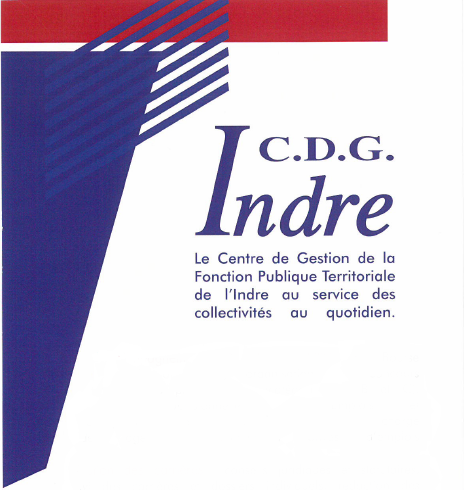 A compléter avec exactitude.NOMINATION DANS LA FONCTION PUBLIQUE:QUALITE DE CONTRACTUEL:
	du . . / . . / . . . . .  au  . . / . . ./ . . . . . 
	du . . / . . / . . . . .  au  . . / . . ./ . . . . .
QUALITE STAGIAIRE OU TITULAIRE
	du . . / . . / . . . . .  au  31/12/2020Cadre réservé au CDGA compléter avec exactitude.NOMINATION DANS LA FONCTION PUBLIQUE:QUALITE DE CONTRACTUEL:
	du . . / . . / . . . . .  au  . . / . . ./ . . . . . 
	du . . / . . / . . . . .  au  . . / . . ./ . . . . .
QUALITE STAGIAIRE OU TITULAIRE
	du . . / . . / . . . . .  au  31/12/2020Ancienneté dans la fonction publique :- nombre d’années :	……….


Ancienneté dans le cadre d’emploi(s) :
- nombre d’années : 	………..